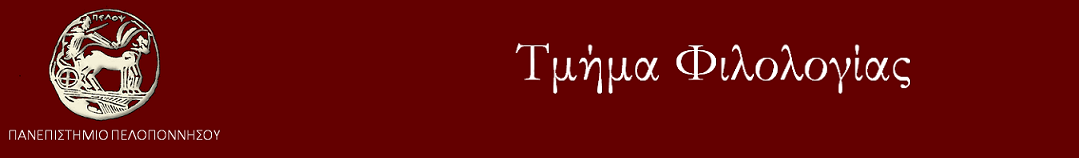 ΕΡΓΑΣΤΗΡΙΟ ΔΙΑΧΡΟΝΙΚΗΣ ΜΕΛΕΤΗΣΤΗΣ ΕΛΛΗΝΙΚΗΣ ΓΛΩΣΣΑΣ ΚΑΙ ΓΡΑΜΜΑΤΕΙΑΣ«ΝΙΚΟΣ ΚΑΡΟΥΖΟΣ»ΔΕΛΤΙΟ ΤΥΠΟΥΣτο πλαίσιο των εκδηλώσεων του Εργαστηρίου Διαχρονικής Μελέτης της Ελληνικής Γλώσσας και Γραμματείας «Νίκος Καρούζος», για το ακαδημαϊκό έτος 2017-2018, με θεματική ενότητα: «Η Λογοτεχνία συναντά τον Κινηματογράφο», την Τετάρτη, 25 Οκτωβρίου 2017 και ώρα 19:00, θα προβληθεί η ταινία: «Η Φόνισσα» του Κώστα Φέρρη, βασισμένη στην ομότιτλη νουβέλα του Αλεξάνδρου Παπαδιαμάντη. Η προβολή θα λάβει χώρα στο Αμφιθέατρο «Νικόλαος Πολίτης» της Σχολής Ανθρωπιστικών Επιστημών και Πολιτισμικών Σπουδών της Καλαμάτας.Θα ακολουθήσει συζήτηση του σκηνοθέτη με το κοινό. Επισυνάπτεται η αφίσα για την ταινία.